Катерина Георгиева от 8г класКласирана на национален кръг на олимпиада по АЕ. Катерина Георгиева, ученичка от 8г клас през учебната 2019/2020 година, учи в гимназията от 5-ти клас. Нейн преподавател по английски език е Силвия Ангелска.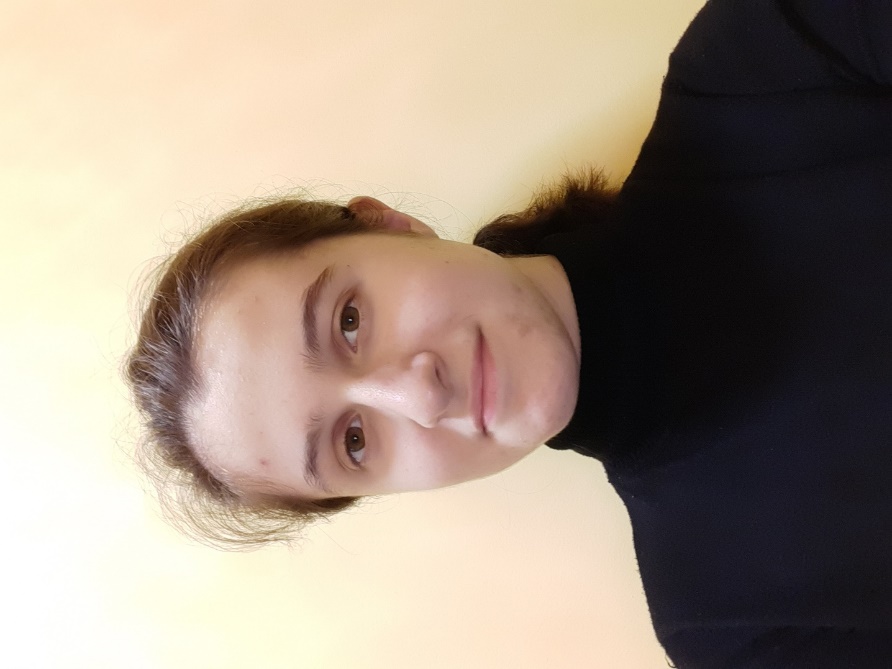 Катя е талантлива, целеустремена и много трудолюбива.През настоящата учебна година беше класирана за явяване на националния кръг на олимпиада по английски език, която трябваше да се проведе през месец март. Поради извънредната ситуация, тя ще се яви на националния кръг в края на месец юни.Класирането ѝ на този кръг от олимпиадата, говори много за нейните личностни качества и за високото ниво на владеене на английския език. Реално тя се състезава с ученици предимно от езиковите гимназии в страната.Пожелаваме ѝ късмет и вярваме, че ще се справи в края на юни!